О реализации мероприятий по созданию и организации системы внутреннего обеспечения соответствия требований антимонопольного законодательства в администрации Арсеньевского городского округа  В целях реализации распоряжения администрации Арсеньевского городского округа от 21 мая 2020 года № 71-ра «Об организации системы внутреннего обеспечения соответствия требованиям антимонопольного законодательства в администрации Арсеньевского городского округа (антимонопольный комплаенс)», руководствуясь Уставом Арсеньевского городского округа, 1.     Утвердить прилагаемые:карту комплаенс-рисков администрации Арсеньевского городского округа (приложение № 1);план мероприятий («дорожную карту») по снижению комплаенс-рисков администрации Арсеньевского городского округа (приложение № 2);перечень муниципальных нормативных правовых актов Арсеньевского городского округа, имеющих риск нарушения антимонопольного законодательства (приложение № 3);ключевые показатели эффективности функционирования антимонопольного комплаенса в администрации Арсеньевского городского округа (приложение № 4).2.   Организационному управлению (Абрамова И.А.) обеспечить размещение на официальном сайте администрации Арсеньевского городского округа настоящего распоряжения.И.о. главы городского округа                                                                            С.Л. ЧерныхПриложение № 1                                                                     УТВЕРЖДЕНА                                                                                                       распоряжением администрации                                                        Арсеньевского городского округа                                                        от «22» мая 2020 года № 72-раКарта комплаенс-рисков администрации Арсеньевского городского округа                                                          Приложение № 2                                                          УТВЕРЖДЁН                                                         распоряжением администрации                                                        Арсеньевского городского округа                                                        от «22» мая 2020 года № 72-раПлан мероприятий («дорожная карта») по снижению комплаенс-рисков  администрации Арсеньевского городского округа                                                          Приложение № 3                                                         УТВЕРЖДЁН                                                         распоряжением администрации                                                        Арсеньевского городского округа                                                        от «22» мая 2020 года № 72-раПеречень муниципальных, нормативных правовых актов Арсеньевского городского округа имеющих риск нарушения антимонопольного законодательства                                                        Приложение № 4                                                       УТВЕРЖДЕНЫ                                                         распоряжением администрации                                                        Арсеньевского городского округа                                                        от «22» мая 2020 года № 72-раКлючевые показатели эффективности функционирования антимонопольного комплаенса администрации Арсеньевского городского округа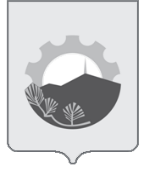 АДМИНИСТРАЦИЯ АРСЕНЬЕВСКОГО ГОРОДСКОГО ОКРУГА АДМИНИСТРАЦИЯ АРСЕНЬЕВСКОГО ГОРОДСКОГО ОКРУГА АДМИНИСТРАЦИЯ АРСЕНЬЕВСКОГО ГОРОДСКОГО ОКРУГА АДМИНИСТРАЦИЯ АРСЕНЬЕВСКОГО ГОРОДСКОГО ОКРУГА Р А С П О Р Я Ж Е Н И ЕР А С П О Р Я Ж Е Н И ЕР А С П О Р Я Ж Е Н И ЕР А С П О Р Я Ж Е Н И Е22 мая 2020 г.г.Арсеньев№72-ра№п/пУровень рискаВид риска (описание)Причины и условия возникновения (описание)Общие меры по минимизации и устранению рисковНаличие (отсутствие) остаточных рисковВероятность повторного возникновения рисков1НезначительныйРазработка нормативных правовых актов (далее – НПА), регламентирующих деятельность органов местного самоуправления по предоставлению муниципальных услугНедостаточный уровень внутреннего контроля; недостаточный уровень квалификации специалистов; высокая нагрузка сотрудников; нарушение порядка подготовки и согласования проекта НПАПовышение профессиональной подготовки работников, обучение сотрудников; повышение эффективности процесса управленияИмеетсяПрисутствует2ВысокийОсуществление закупок товаров, работ, услуг для государственных нужд; предоставление в пользование государственного имущества, включая земельные участки; проведение обязательных торговНедостаточный уровень внутреннего контроля; недостаточный уровень квалификации специалистов; высокая нагрузка сотрудников; наличие конфликта интересов у сотрудника, ответственного за проведение торгов; отсутствие внутриведомственных регламентов и правил, определяющих порядок поведения сотрудника, ответственного за проведение торгов, входящего в состав комиссии; несоблюдение требований законодательства Российской Федерации о контрактной системе в сфере закупок товаров, работ, услуг для обеспечения государственных и муниципальных нужд, а также иных актов, регулирующих порядок проведения торговПовышение профессиональной подготовки работников, обучение сотрудников; повышение эффективности процесса управления; проведение мероприятий по предотвращению конфликта интересов у работника (не включение работника в состав комиссии и т.п.); доведение до сведения работников правовых позиций ФАС России и судебной практики; контроль процесса подготовки закупочной документации (документации по торгам) на стадии согласованияИмеетсяПрисутствует3ВысокийПредоставление преференцийНедостаточный уровень внутреннего контроля; недостаточный уровень квалификации специалистов; наличие конфликта интересов; несоблюдение требований Закона о защите конкуренцииПовышение профессиональной подготовки работников, обучение сотрудников; повышение эффективности процесса управления; проведение мероприятий по предотвращению конфликта интересов у работника (не включение работника в состав комиссии и т.п.); доведение до сведения работников правовых позиций ФАС России и его территориальных органов и судебной практики;ИмеетсяПрисутствует4 ВысокийОбеспечение работы совещательных органов, комиссий, принимающих решения (рекомендации) о предоставлении государственной поддержки; проведение конкурсов на получение грантов, субсидийНедостаточный уровень внутреннего контроля; недостаточный уровень квалификации специалистов; наличие конфликта интересов; отсутствие внутриведомственных регламентов и правил, определяющих порядок поведения сотрудника, ответственного за проведение торгов, входящего в состав комиссииПовышение профессиональной подготовки работников, обучение сотрудников; повышение эффективности процесса управления; проведение мероприятий по предотвращению конфликта интересов у работника (не включение работника в состав комиссии и т.п.)ИмеетсяПрисутствует5НезначительныйСоздание и курирование подведомственных учрежденийНедостаточный уровень внутреннего контроля; недостаточный уровень квалификации специалистов; несоблюдение требований действующего законодательства, в том числе Закона о некоммерческих организациях, БК РФ и т.д.Повышение профессиональной подготовки работников, обучение сотрудников; повышение эффективности процесса управления; доведение до сведения работников правовых позиций ФАС России и его территориальных органов и судебной практики;ИмеетсяПрисутствует6НезначительныйНарушение порядка предоставления муниципальной услуги, которое может привести к ограничению, устранению и недопущению конкуренции (например, запрос дополнительных документов, нарушение сроков предоставления муниципальной услуги и т.д.)Недостаточный уровень внутреннего контроля; недостаточный уровень квалификации специалистов; высокая нагрузка сотрудников; наличие конфликта интересов; отсутствие регламента предоставления конкретной муниципальной услуги; ослабление контроля за предоставлением муниципальной услугиПовышение профессиональной подготовки работников, обучение сотрудников; повышение эффективности процесса управления; проведение мероприятий по предотвращению конфликта интересов у работника (не включение работника в состав комиссии и т.п.); осуществление текущего контроля предоставления муниципальной услуги; совершенствование механизмов контроля; Разработка НПА, регламентирующих порядок предоставления определённой муниципальной услугиИмеетсяПрисутствует7 СущественныйНеобоснованный отказ в предоставлении муниципальной услугиНедостаточный уровень внутреннего контроля; недостаточный уровень квалификации специалистов; высокая нагрузка сотрудников; наличие конфликта интересов; ослабление контроля за предоставлением муниципальной услугиПовышение профессиональной подготовки работников, обучение сотрудников; повышение эффективности процесса управления; осуществление текущего контроля предоставления муниципальной услуги; проведение мероприятий по предотвращению конфликта интересов у работникаИмеетсяПрисутствует8 ВысокийЗаключение антиконкурентного соглашения, в том числе на торгахНаличие конфликта интересов у сотрудника, ответственного за проведение торгов; отсутствие внутриведомственных регламентов и правил, определяющих порядок поведения сотрудникаДоведение до сведения работников правовых позиций ФАС России и территориальных органов и судебной практики; проведение мероприятий по предотвращению конфликта интересов у работникаИмеетсяПрисутствуетКомплаенс -рискМероприятия, направленные на минимизацию и устранение  комплаенс-рискаОтветственный исполнитель (должностное лицо организации, структурные подразделения администрации)СрокисполнениямероприятийОжидаемыйрезультатПринятие муниципальных правовых актов, положения которых привели или могут привести к недопущению, ограничению или устранению конкуренцииПовышение квалификации сотрудников, ответственных за подготовку муниципальных правовых актов;анализ проектов муниципальных правовых актов на соответствие требованиям антимонопольного законодательстваРуководительсоответствующегоструктурногоподразделенияадминистрации Арсеньевского городского округаПостоянноМинимизация рисков за счет повышения уровня компетенции сотрудников при подготовке проектов муниципальных правовых актовНарушение установленного законодательством порядка предоставления муниципального имущества в аренду, безвозмездное пользование (передача имущества без торгов, нарушение порядка проведения торгов)Повышение квалификации сотрудников, ответственных запредоставления муниципального имущества в аренду, безвозмездное пользование;повышение эффективностиуправленияРуководительсоответствующегоструктурногоподразделенияадминистрации Арсеньевского городского округаПостоянноМинимизация рисков нарушений за счет повышения уровня компетенции сотрудников и повышения уровня контроля со стороны руководителяСозданиенеобоснованных преимуществ юридическим и физическим лицам при предоставлении муниципальных преференций, проведении конкурсов на получение грантов, субсидийРаспределение полномочий по рассмотрению проектов с привлечением широкого круга экспертов (рабочие группы, коллегиальные органы);повышения квалификации сотрудников Администрации города, ответственных за рассмотрение проектов (программы самообразования и повышения квалификации)Руководительсоответствующегоструктурногоподразделенияадминистрации Арсеньевского городского округаПри предоставлении муниципальных преференций, проведении конкурсов на получение грантов, субсидийМинимизация рисков за счет наращивания компетенций и привлечения экспертовНарушение порядка определения победителя или победителей торгов, запроса котировок, запроса предложенийПовышение квалификации сотрудников, ответственных запроведение закупок;контроль за соблюдением требований законодательства в сфере закупокРуководительсоответствующегоструктурногоподразделенияадминистрации Арсеньевского городского округаПостоянноМинимизация рисков за счет повышения уровня компетенций сотрудников, ответственных за проведение закупок; повышение уровня контроля со стороны руководителяНе предусмотренное федеральными законами или иными нормативными правовыми актами ограничение доступа к участию в торгах, запросе котировок, запросе предложений;Повышение квалификации сотрудников, ответственных запроведение закупок;контроль за соблюдением требований законодательства в сфере закупокРуководительсоответствующегоструктурногоподразделенияадминистрации Арсеньевского городского округаПостоянноМинимизация рисков за счет повышения уровня компетенций сотрудников, ответственных за проведение закупок; повышение уровня контроля со стороны руководителяУстановление непредусмотренных законодательством Российской Федерации требований к товарам или хозяйствующим субъектамПовышение квалификации сотрудников, ответственных запроведение закупок;контроль за соблюдением требований законодательства в сфере закупокРуководительсоответствующегоструктурногоподразделенияадминистрации Арсеньевского городского округаПостоянноМинимизация рисков за счет повышения уровня компетенций сотрудников, ответственных за проведение закупок; повышение уровня контроля со стороны руководителяОграничение конкуренции между участниками торгов, участниками запроса котировок, участниками запроса предложений путем включения в состав лотов товаров, работ, услуг, технологически и функционально не связанных с товарами, работами, услугами, поставки, выполнение, оказание которых являются предметом торгов, запроса котировок, запроса предложенийПовышение квалификации сотрудников, ответственных запроведение закупок;контроль за соблюдением требований законодательства в сфере закупокРуководительсоответствующегоструктурногоподразделенияадминистрации Арсеньевского городского округаПостоянноМинимизация рисков за счет повышения уровня компетенций сотрудников, ответственных за проведение закупок; повышение уровня контроля со стороны руководителя№п/пРеквизиты и наименование НПАНорма антимонопольного законодательства, которая может иметь риск нарушенияСоответствие (несоответствие) нормативного правого акта такой норме антимонопольного законодательства12341   Постановление администрации Арсеньевского городского округа от 19.10.2018 № 680-па «Об утверждении Порядка осуществления контроля за соблюдением Федерального закона«О контрактной системе в сфере закупок товаров, работ, услуг для обеспечения государственных и муниципальных нужд» органом внутреннего муниципального финансового контроля Арсеньевского городского округаст. 15  Федерального закона от 26.07.2006 № 135-ФЗ                     «О защите конкуренции»соответствие2   Постановление администрации Арсеньевского городского округа от 06.03.2014 № 160-па  «О создании контрактной службы администрации Арсеньевского городского округа»ст. 15, ст. 17  Федерального  закона от 26.07.2006 № 135-ФЗ                     «О защите конкуренции»соответствие3- Муниципальный правовой акт Арсеньевского городского от 01.07.2019 № 470-па «Об утверждении Порядка организации снабжения населения Арсеньевского городского округа твёрдым топливом (дровами)»;- Муниципальный правовой акт Арсеньевского городского от 01.07.2019 № 471-па «Об утверждении Порядка определения топливоснабжающей организации для снабжения населения Арсеньевского городского округа твёрдым топливом»;- Муниципальный правовой акт Арсеньевского городского от 05.07.2019 № 485-па «О проведении открытого конкурса по определению топливоснабжающей организации для снабжения населения Арсеньевского городского округа твёрдым топливом (дровами)»ст. 15  Федерального закона от 26.07.2006 № 135-ФЗ                     «О защите конкуренции»соответствие4Муниципальный правовой акт Арсеньевского городского от 05.03.2012 № 17-мпа «Положение о порядке управления и распоряжения муниципальной собственностью Арсеньевского городского округа»ст. 15  Федерального закона от 26.07.2006 № 135-ФЗ                     «О защите конкуренции»соответствие5Постановление администрации Арсеньевского городского общества от 25.11.2019 № 856-па  «Об утверждении Положения о концессионных соглашениях в отношении муниципального имущества Арсеньевского городского общества»ст. 15  Федерального закона от 26.07.2006 № 135-ФЗ                     «О защите конкуренции»соответствие№п/пКлючевые показатели  эффективностиПоказатель1 Доля проектов нормативных правовых актов, разработчиком которых является  администрация Арсеньевского городского округа, в которых выявлены риски нарушения антимонопольного законодательстваНе более 10%2Доля нормативных правовых актов, разработанных администрацией Арсеньевского городского округа, в которых выявлены риски нарушения антимонопольного законодательстваНе более 10%3Коэффициент  снижения количества нарушений антимонопольного законодательства со стороны администрации Арсеньевского городского округа50 %